Curriculum vitaeContact Information:Name: Dalia E-mail: dalia.331158@2freemail.com Personal Information:Date of birth: 10th of July 1987Place of birth: Abu Dhabi, United Arab EmiratesNationality: SudaneseGender: FemaleReligion: MuslimMarital Status: SingleVisa Status: ResidentAbout Me: -   Very determined, enthusiastic and reliable.Full adaptation to work individually or as a team.Ability to bear work pressureHigh ability on communication and solving problems.Can establish an amiable and sociable relationship with fellow colleagues.Punctuality in attending work.Career Objectives and Aims:To acquire deep understanding and gain hands on experience while working with a well established and reputed healthcare facility which enables me to get an opportunity to refine my skills and upgrade my career path.To enhance and develop my social skills such as communication and teamwork in a motivated and developing environment.Educational Background:Primary school: The International School of Choueifat.Secondary school: The International School of Choueifat.High school: The International School of Choueifat (High school diploma, 2004), Abu Dhabi, United Arab Emirates.University: University of Medical Sciences and Technology, Faculty of Medical Laboratory Sciences, Department of Microbiology (B.Sc. General Degree [Excellent], 2008), Khartoum, Sudan.Sarah Institute of Science and Technology – International Computer Driving License (ICDL) certificate [English], 2011, Abu Dhabi, United Arab Emirates.Registered in the Sudanese National Council For Medical & Health Professions since 11/3/2012.Advance for Professional Development Center - Training Certificate for the American Society for Clinical Pathology International (ASCPi) examination for Medical Laboratory Sciences.Work experience and Training: - Yastabshiroon Private Hospital, Sudan.- Academic Charity Hospital, Sudan.- Al Ban Jadid Hospital, Sudan.- Ahmed Gasim Children Hospital, Sudan.  (During university period from 2005 to 2008)- The National Ribat University, Faculty of Medical Laboratory Sciences,             Microbiology and Parasitology department, Sudan. (30/3/2009 – 30/3/2010)                                                                                                                                                                                                                                                                                                                     - Al Khartoum Teaching Hospital, Sudan. (5/7/2010 – 5/8/2010)- Sheikh Khalifa Medical City (Pathology and Laboratory medicine department - Microbiology), Abu Dhabi, UAE. (9/1/2011 – 24/3/2011)- Enumerator on the Abu Dhabi Census (2011) government project conducted by the Statistics Centre from 4/9/2011 to  3/11/2011.- Medical Secretary/ Insurance Coordinator at the Swedish Medical Centre from 1/7/2013 until 30/6/2014, Abu Dhabi, UAE.- Medical Laboratory Specialist at Khartoum Teaching Hospital from 1/8/2015 until 19/10/2016.- Medical Laboratory Specialist (part-time) at Fedail Hospital from 4/5/2016 until 17/10/2016.Languages:Arabic (First language): Fluent speaking and excellent writing.English (Second language): Fluent speaking and excellent writing.Skills: -   Good knowledge of laboratory specimens processing. -   Knowledgeable in laboratory management and quality control (QC). -   Common with medical terminologies. -   Well-informed in computer operations.Familiar with computer programs and applications (Word - Excel -   PowerPoint - Access - Internet).Fast typing in both Arabic and English.Translating from English to Arabic and from Arabic to English.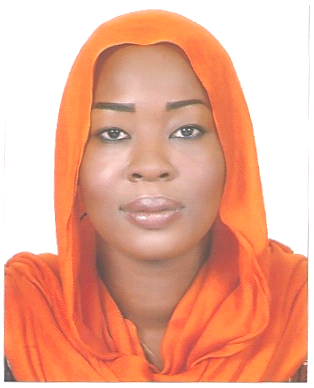 